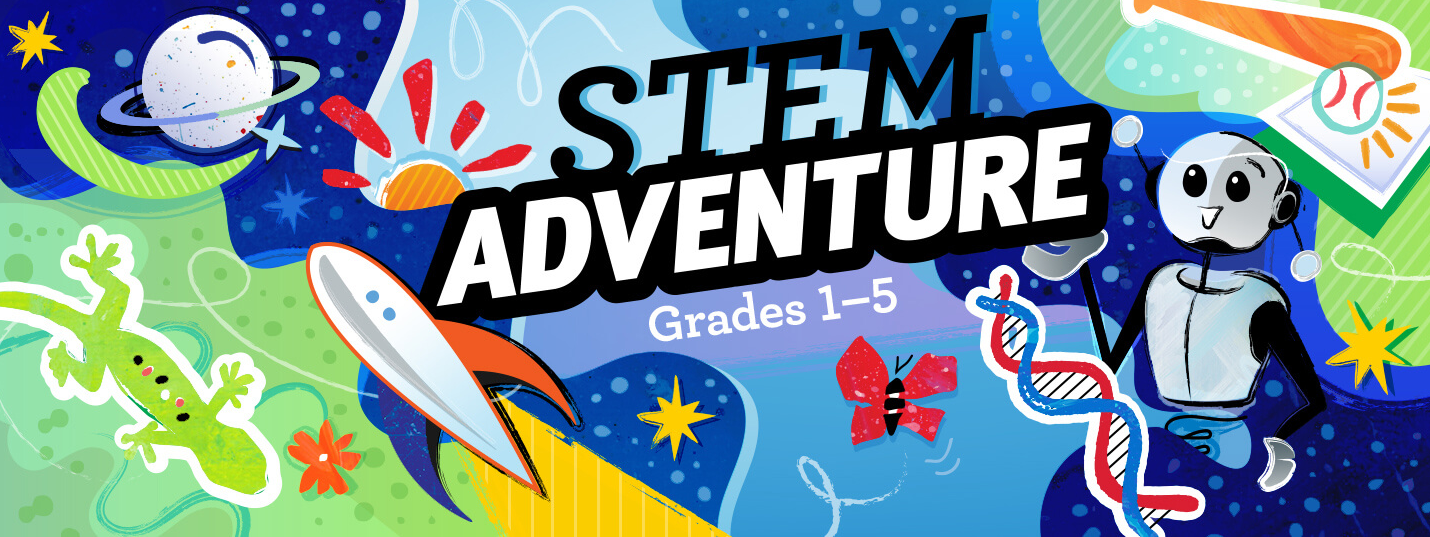 Virtual STEM Events Presenter Registration Form 2021 Name  ________________________________________________________________Email  ________________________________________________________________Organization  __________________________________________________________Official Title   __________________________________________________________I will participate in the following Virtual STEM Events:☐ STEM Adventure (Grades 1-5) – March 15-19, 2021 (Please note, STEM Adventure caters to 1st-5th grade students, so content must be appropriate for students between the ages of 6-10.)I will provide the following digital content (select all that apply):            ☐ Pre-recorded (15-30 Minute) Presentation/Demonstration            ☐ Pre-recorded (15-Minute) Career Conversation            ☐ 20-30 Minute Interview with Carnegie Science Center StaffPlease provide a brief 2-3 sentence description of the content that you will be providing for inclusion in program materials (Examples: "Learn all about the science of polymers with Carnegie Science Center educators and explore the power of polymers by creating your very own slime at home or in the classroom!" and/or "Dr. Smith, Professor of Chemistry at Carnegie Science Center University, studies metabolic pathways and cellular chemical reactions in iguanas. Learn more about their research and why/how they pursued a career in the field of chemistry.")__________________________________________________________________________________________________________________________________________________________________________________________________________________________________________________________________________________________________________________________________________________________________________________________________________________________________________________________________________________________________________Please, save and send your pre-recorded content to Ms. Lorren Kezmoh at KezmohL@CarnegieScienceCenter.org as one of the following file formats: MP4, MPEG-4, FLV, WMV, MOV, or AVI. Recommended resolution and aspect ratios are as follows, 1080p: 1920x1080 and 720p: 1280x720. Please return completed registration form, as well as any prerecorded content, to Ms. Lorren Kezmoh at KezmohL@CarnegieScienceCenter.org no later than Monday, February 22nd for STEM Adventure.